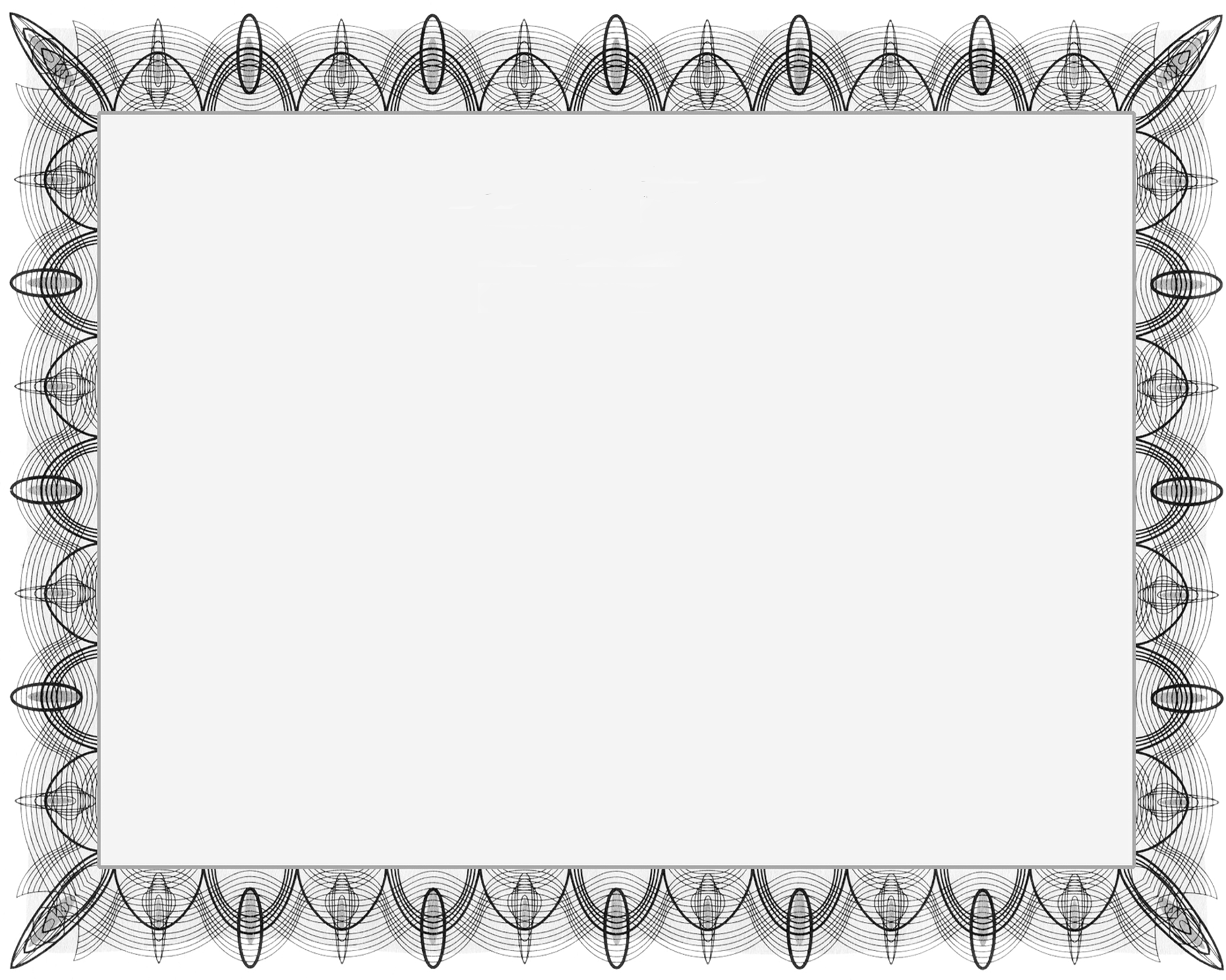 Workshop de Clarificação de Valores e Mudança de Atitude Sobre Aborto SeguroCertificado de Participação  Concedido a   ________________________________________________NOME[cidade, país]   			 	 				[insira a data]                         	LOCALIZAÇÃO	                                                   	    		DATA DE CONCLUSÃO			Formador VCAT 								Formador VCAT  